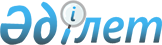 О резервировании земель для создания государственного природного заказника местного значения "Мерке"Постановление акимата Жамбылской области от 28 декабря № 327. Зарегистрировано Департаментом юстиции Жамбылской области 16 февраля 2016 года № 2936      Примечание РЦПИ.

      В тексте документа сохранена пунктуация и орфография оригинала.

      В соответствии с Земельным кодексом Республики Казахстан от 20 июня 2003 года и Законом Республики Казахстан от 7 июля 2006 года "Об особо охраняемых природных территориях" акимат Жамбылской области ПОСТАНОВЛЯЕТ:

      1. Зарезервировать сроком на 8 месяцев для создания государственного природного заказника местного значения "Мерке" на территории Т. Рыскуловского и Меркенского районов земельные участки общей площадью 68 910 гектаров в пределах границ согласно схеме расположения и экспликации резервируемых земельных участков (приложения – 1, 2).

      2. Зарезервированные земельные участки до передачи в состав земель особо охраняемых природных территорий используются в порядке установленном законодательством Республики Казахстан.

      3. Коммунальному государственному учреждению "Управление природных ресурсов и регулирования природопользования акимата Жамбылской области" в установленном законодательством порядке обеспечить:

      1) государственную регистрацию настоящего постановления в органах юстиции;

      2) в течение десяти календарных дней после государственной регистрации настоящего постановления его направление на официальное опубликование в периодических печатных изданиях и в информационно-правовой системе "Әділет"

      3) размещение настоящего постановления на интернет-ресурсе Акимата Жамбылской области.

      4. Контроль за исполнением данного постановления возложить на заместителя акима области А. Нуралиева.

      5. Настоящее постановление вступает в силу со дня государственной регистрации в органах юстиции и вводится в действие по истечении десяти календарных дней после дня его первого официального опубликования.



      СОГЛАСОВАНО

      исполняющий обязанности Председателя

      комитета лесного хозяйства

      и животного мира Министерства сельского

      хозяйства Республики Казахстан 

      К. Устемиров

      "06" "января" 2015 года

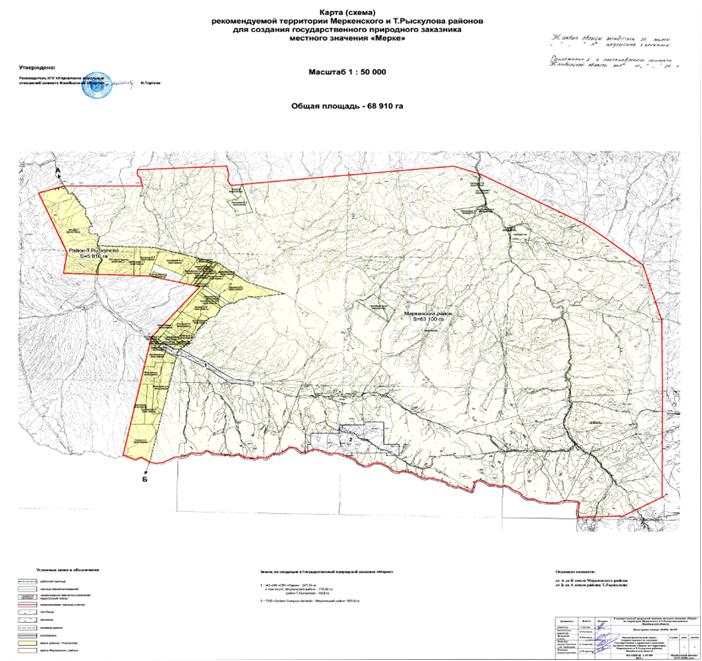 План (схема)
земельного участка проектируемого государственного природного заказника местного значения "Меркі"
            Приложение 2 к постановлению

 Экспликация земель Проектируемого государственного природного заказника местного значения "Мерке"
					© 2012. РГП на ПХВ «Институт законодательства и правовой информации Республики Казахстан» Министерства юстиции Республики Казахстан
				
      Аким области 

К. Кокрекбаев
Приложение 1 к постановлению
акимата области
от 28 декабря 2015 г. № 327акимата Жамбылской области
от 28 декабря 2015 года № 327№ п/п

Наименование районов

Общая площадь, га

Категории земель

Категории земель

Категории земель

Категории земель

Категории земель

Категории земель

Категории земель

№ п/п

Наименование районов

Общая площадь, га

Земли сельхоз назначения

Земли населенных пунктов

Земли промышленности, транспорта, связи

Земли особо охраняемых природных территории

Земли лесного фонда

Земли водного фонда

Земли запаса

1

2

3

4

5

6

7

8

9

10

1

Т.Рыскуловский

5810

914,14

184,66

2

Меркенский

63100

5625,34

2,5

28,42

62154,94

Всего:

68910

6539,48

2,5

28,42

62154,94

184,66

